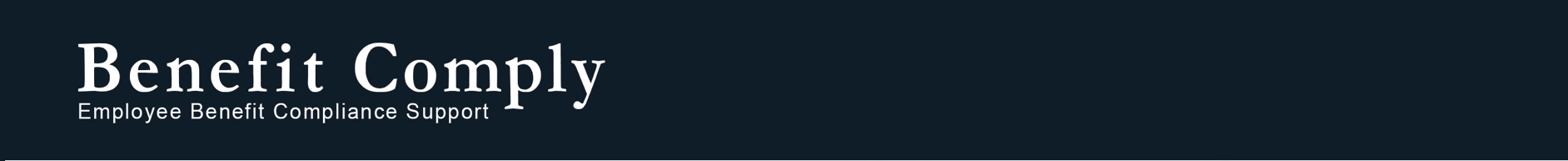 HSA Requirements and Limits for 2021Issue Date: May 21, 2020The IRS released the 2021 health savings account (HSA) annual contribution limits and high deductible health plan (HDHP) requirements in IRS Rev. Proc. 2020-32 — https://www.irs.gov/pub/irs-drop/rp-20-32.pdf. The updated annual dollar amounts are set forth below. 2021 HSA Annual HSA Contribution Limits*Self-only (single) HDHP coverage = $3,600Other than self-only (family) HDHP coverage = $7,200 *Catch-up contributions — HSA-eligible individuals who have reached age 55 by the end of the taxable year can make an extra annual $1,000 catch-up contribution.2021 Qualifying HDHP CoverageMinimum Deductible – Self-only (single) = $1,400; Other than self-only (family) = $2,800OOP Maximum – Self-only (single) = $7,000; Other than self-only (family) = $14,000 For more information on HSA-eligibility, contributions and reimbursements, see our HSA Guide: http://www.benefitcomply.com/resources/wp-content/uploads/2020/01/HSAGuide_V5_Jan2020.pdf.For help calculating 2020 HSA annual contribution limits, see the following spreadsheet:2020 HSA Contribution Limits — http://benefitcomply.com/resources/wp-content/uploads/2019/05/HSAContributionCalculations_2020.xlsxWhile every effort has been taken in compiling this information to ensure that its contents are totally accurate, neither the publisher nor the author can accept  liability  for any inaccuracies or changed circumstances of any information herein or for the consequences of any reliance placed upon it. This publication is distributed on the understanding that the publisher is not engaged in rendering legal, accounting or other professional advice or services. Readers should always seek professional advice before entering into any commitments.HDHP Minimum DeductibleHDHP Maximum OOPHSA Contribution Limit2020Single - $1,400Single - $6,900Single - $3,550Family - $2,800Family - $13,800Family - $7,1002021Single - $1,400Single - $7,000Single - $3,600Family - $2,800Family - $14,000Family - $7,200